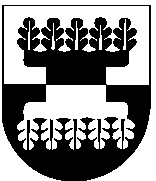 ŠILALĖS RAJONO SAVIVALDYBĖS ADMINISTRACIJOSDIREKTORIUS2019 m. spalio 28 d. Nr. DĮV-857ŠilalėVadovaudamasis Lietuvos Respublikos vietos savivaldos įstatymo 29 straipsnio 8 dalies 2 punktu ir 18 straipsnio 1 dalimi, Šilalės rajono savivaldybės administracijos veiklos nuostatų, patvirtintų Šilalės rajono savivaldybės tarybos 2008 m. gruodžio 23 d. sprendimu Nr. T1-437 „Dėl Šilalės rajono savivaldybės administracijos veiklos nuostatų tvirtinimo“, 29 punktu:P a k e i č i u Šilalės rajono savivaldybės administracijos direktoriaus 2015 m. gegužės 14 d. įsakymą Nr. DĮV-673 „Dėl Šilalės rajono savivaldybės Eismo saugumo komisijos sudarymo“ ir 1 punktą išdėstau taip:„1. S u d a r a u Šilalės rajono savivaldybės (toliau – Savivaldybė) Eismo saugumo komisiją:Tadas Bartkus – Savivaldybės mero pavaduotojas, komisijos pirmininkas; Stasys Aužbikas – Savivaldybės administracijos Investicijų ir statybos skyriaus vedėjas, narys;Lijana Būdvytienė – Tauragės apskrities vyriausiojo policijos komisariato Šilalės rajono policijos komisariato Viešosios policijos skyriaus Kelių policijos grupės vyresnioji specialistė, narė;Vytautas Jucius – Savivaldybės mero patarėjas, narys;Martynas Remeikis – Savivaldybės administracijos Teisės ir viešosios tvarkos skyriaus vyriausiasis specialistas, narys;Stasys Skalauskas – Savivaldybės tarybos narys, narys;Vidas Toleikis – Savivaldybės administracijos Žemės ūkio skyriaus vyriausiasis specialistas, narys.P r i p a ž į s t u netekusiu galios Šilalės rajono savivaldybės administracijos direktoriaus 2019 m. birželio 28 d. įsakymą Nr. DĮV-564 „Dėl Šilalės rajono savivaldybės administracijos direktoriaus 2015 m. gegužės 14 d. įsakymo Nr. DĮV-673 „Dėl Šilalės rajono savivaldybės Eismo saugumo komisijos sudarymo“ pakeitimo“.P a v e d u paskelbti šį įsakymą Šilalės rajono savivaldybės interneto svetainėje www.silale.lt. Šis įsakymas gali būti skundžiamas Lietuvos Respublikos administracinių bylų teisenos įstatymo nustatyta tvarka Lietuvos administracinių ginčų komisijos Klaipėdos apygardos skyriui (H. Manto g. 37, 92236 Klaipėda) arba Regionų apygardos administracinio teismo Klaipėdos rūmams (Galinio Pylimo g. 9, 91230 Klaipėda) per vieną mėnesį nuo šio įsakymo įteikimo suinteresuotam asmeniui dienos.ĮSAKYMASDĖL ŠILALĖS RAJONO SAVIVALDYBĖS ADMINISTRACIJOS DIREKTORIAUS 2015 M. GEGUŽĖS 14 D. ĮSAKYMO NR. DĮV-673 „DĖL ŠILALĖS RAJONO SAVIVALDYBĖS EISMO SAUGUMO KOMISIJOS SUDARYMO“ PAKEITIMOAdministracijos direktoriaus pavaduotojas,pavaduojantis direktoriųOsvaldas Šarmavičius